13.05. klasa 2 buŚrodaDzień dobry!Nasze rodzeństwoDzisiaj na zajęciach przeczytasz tekst Braciszek. Wykażesz się umiejętnością czytania ze zrozumieniem. Wypowiesz się na temat wad i zalet posiadania rodzeństwa. Wykażesz się umiejętnością dodawania
 i odejmowania w zakresie 60 z przekraczaniem progu dziesiątkowego. Będziesz odczytywać godziny na zegarze.Edukacja polonistycznaPodr. pol.-społ. s. 52–53  - przeczytaj głośno opowiadanie „Braciszek”Gdzie i kiedy rozgrywa się akcja opowiadania „Braciszek”? Kto występuje w tym opowiadaniu? O czym marzył Julek? Dlaczego Julek chciał mieć brata? Czym się pochwalił kolegom Julek? Czego była ciekawa mama? Kto przyjechał do Julka na kilka dni?  Jak zachowywał się Kamilek? Jakie zabawki dał Julek Bartkowi na przechowanie? Dlaczego to zrobił?  O co spytała Julka mama, gdy Kamilek z mamą pojechali już do domu? Jak zachował się Julek i co powiedział? Dlaczego twoim zdaniem Julek się rozpłakał, gdy Kamilek pojechał już z mamą do domu?Otwórz ćw. pol.-społ. s. 34. Wykonaj ćw.1.Przeczytaj uważnie opis bliźniaków, Hani i Huberta, i porównują go ze zdjęciem. Wskaż błędne informacje i je skreśl. Przepisz tekst opisu tak, aby był zgodny ze zdjęciem (ćw. 2).Samodzielnie przepisz do ramek podane wyrazy trzy- i czterosylabowe (ćw. 3).WFDzień dobry,  ciąg dalszy koszykówki! Kozłowanie, nie musi być piłka do koszykówki, może być każda inna. Poproście rodziców aby wyszli z Wami na dwór, ale możecie też odbijać w domu. https://youtu.be/Qy1lb6FPAog                                                                                                                  p. Roletta Edukacja matematycznaW zeszycie do matematyki zapisz dzisiejszą datę i temat: Dodawanie i odejmowanie liczb.Wykonaj obliczenia:Wykonaj obliczenia zegarowe.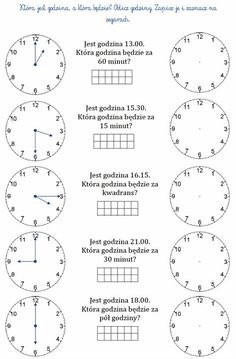 PROGRAMOWANIEDzisiaj będziesz kolorował obrazki według ustalonego kodu. Wybierz kolor z wynikiem klikając w niego, a następnie kliknij na odpowiednie działanie. Posługuj się myszką komputerową.https://www.digipuzzle.net/minigames/mozaics/mozaics_zero_to_twenty.htm?language=english&linkback=..%2F..%2Feducation%2Findex.htm 
								Powodzenia! Pani Kasia Raczyk ☺47+ 8 =72-9 =300+140=35+17 = 54-36 =830-60=30+27=92 – 65=870-160=29+32=54-7=400+80=